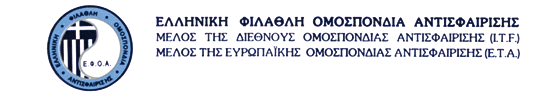 Αρ. Πρωτ.: 4406		      ΑΘΗΝΑ:  26.10.2015ΠροςΌλα τα Σωματεία – Μέλη της δύναμης της Ε.Φ.Ο.Α.Κύριοι,	Σας αποστέλλουμε τον Κανονισμό Μετεγγραφών 2015 καθώς και  υπόδειγμα αίτησης μετεγγραφής.	Με απόφαση του Δ.Σ. της Ε.Φ.Ο.Α. στις 9.9.2015, ορίστηκε η περίοδος μετεγγραφών από 01 έως και 15 Νοεμβρίου 2015 και τα απαιτούμενα δικαιολογητικά για μετεγγραφή είναι τα παρακάτω:Αίτηση μετεγγραφής.Υπεύθυνη Δήλωση για όσους αθλητές/τριες είναι κάτω των 18 ετών, με την οποία θα δηλώνεται η συναίνεση του κηδεμόνα για την συγκεκριμένη μετεγγραφή.Δελτίο αθλητή/τριας Ε.Φ.Ο.Α.Απόσπασμα Πρακτικού Δ.Σ. του νέου ομίλου, για την αποδοχή του αθλητή/τριας.Απόσπασμα Πρακτικού Δ.Σ. του παλαιού ομίλου (εκτός αν εμπίπτει σε άρθρο του Κανονισμού Μετεγγραφών, όπου δεν απαιτείται το συγκεκριμένο δικαιολογητικό).Παράβολο 120,00 €. Το ποσό κατατίθεται στο λογαριασμό της Ε.Φ.Ο.Α. στην Εθνική Τράπεζα Νο 080 67887508 & το καταθετήριο αποστέλλεται μαζί με τα προαναφερθέντα δικαιολογητικά. Για οποιαδήποτε περαιτέρω πληροφορία ή διευκρίνιση μπορείτε να επικοινωνείτε με την Γραμματεία της Ε.Φ.Ο.Α. (κ. Βάσω Κούβδου). Με Εκτίμηση,Με Εκτίμηση,Ο Πρόεδρος							Ο Γενικός Γραμματέας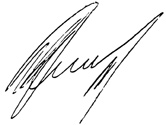 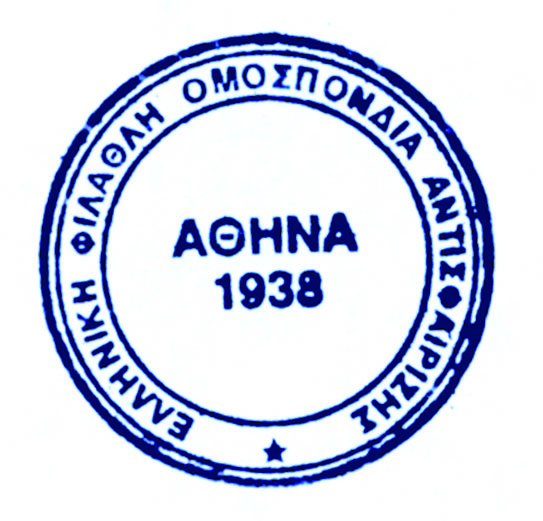 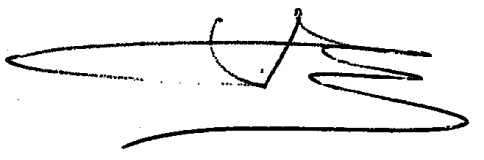 Σπύρος Ζαννιάς						Δημήτρης Σταματιάδης